2021-2022 EĞİTİM ÖĞRETİM YILI ÇORUM ŞEHİT OSMAN ARSLAN KIZ ANADOLU İHL12/…. SINIFI MESLEKİ ARAPÇA DERSİ 2.DÖNEM 2.YAZILI SINAV SORULARISüre 40 dakika, her bir doğru cevap 5 puandır.Başarılar dilerim, Allah yardımcınız olsun… Ramazan SUArapça Öğretmeni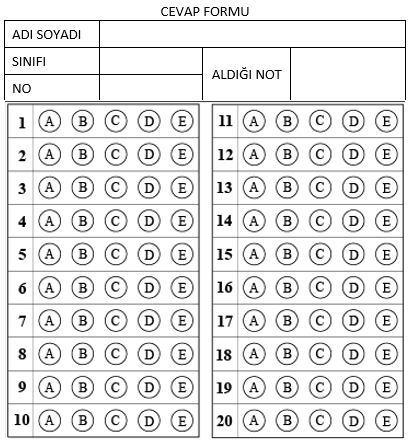 1.   أعْمال الإنسان ثَلاثة: أعْمال اللِّسانوأعْمال القَلْب وأعْمال الجَوارِحCümlede aşağıdakilerden hangisi geçmemektedir?أعْمال الإنسان ثَلاثة: أعْمال اللِّسانوأعْمال القَلْب وأعْمال الجَوارِحCümlede aşağıdakilerden hangisi geçmemektedir?A) Organların amelleriB) Kalbin amelleriC) Dilin amelleriD) İnsanın amelleriE) Beynin amelleri2.   وَثيقَة المَدينة İbaresinin Türkçe karşılığı nedir?وَثيقَة المَدينة İbaresinin Türkçe karşılığı nedir?A) Şehrin yakını B) Medine şehri C) Medine Dönemi D) Medine sonrası E) Medine Vesikası 3.   رِجْسٌ مِنْ عَمَلِ الشَّيْطَانِ فَاجْتَنِبُوهُAyette geçen altı çizili kelimenin anlamı nedir?رِجْسٌ مِنْ عَمَلِ الشَّيْطَانِ فَاجْتَنِبُوهُAyette geçen altı çizili kelimenin anlamı nedir?A) İçmeyinB) Onlara yaklaşınC) Onlardan kaçınınD) Şeytan işiE) Yemeyin4.   Resmi en iyi anlatan cümle hangi seçenekte verilmiştir?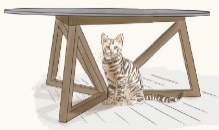 A) القِطَّةُ مَوجودة تَحْت الحَوْضB) القِطَّةُ مَوجودة تَحْت الطَّاوِلةC) القِطَّةُ مَوجودة على الطَّاوِلةD) القِطَّةُ مَوجودة تَحْت الطَّريقE) الكِتاب مَوجودة تَحْت الطَّاوِلةResmi en iyi anlatan cümle hangi seçenekte verilmiştir?A) القِطَّةُ مَوجودة تَحْت الحَوْضB) القِطَّةُ مَوجودة تَحْت الطَّاوِلةC) القِطَّةُ مَوجودة على الطَّاوِلةD) القِطَّةُ مَوجودة تَحْت الطَّريقE) الكِتاب مَوجودة تَحْت الطَّاوِلةResmi en iyi anlatan cümle hangi seçenekte verilmiştir?A) القِطَّةُ مَوجودة تَحْت الحَوْضB) القِطَّةُ مَوجودة تَحْت الطَّاوِلةC) القِطَّةُ مَوجودة على الطَّاوِلةD) القِطَّةُ مَوجودة تَحْت الطَّريقE) الكِتاب مَوجودة تَحْت الطَّاوِلةResmi en iyi anlatan cümle hangi seçenekte verilmiştir?A) القِطَّةُ مَوجودة تَحْت الحَوْضB) القِطَّةُ مَوجودة تَحْت الطَّاوِلةC) القِطَّةُ مَوجودة على الطَّاوِلةD) القِطَّةُ مَوجودة تَحْت الطَّريقE) الكِتاب مَوجودة تَحْت الطَّاوِلةResmi en iyi anlatan cümle hangi seçenekte verilmiştir?A) القِطَّةُ مَوجودة تَحْت الحَوْضB) القِطَّةُ مَوجودة تَحْت الطَّاوِلةC) القِطَّةُ مَوجودة على الطَّاوِلةD) القِطَّةُ مَوجودة تَحْت الطَّريقE) الكِتاب مَوجودة تَحْت الطَّاوِلةResmi en iyi anlatan cümle hangi seçenekte verilmiştir?A) القِطَّةُ مَوجودة تَحْت الحَوْضB) القِطَّةُ مَوجودة تَحْت الطَّاوِلةC) القِطَّةُ مَوجودة على الطَّاوِلةD) القِطَّةُ مَوجودة تَحْت الطَّريقE) الكِتاب مَوجودة تَحْت الطَّاوِلة5.   .......... هي المَعْرَكة الَّتي حَضَرَ فيها رَسول اللهBoş bırakılan yere hangi kelimenin gelmesi uygundur?.......... هي المَعْرَكة الَّتي حَضَرَ فيها رَسول اللهBoş bırakılan yere hangi kelimenin gelmesi uygundur?.......... هي المَعْرَكة الَّتي حَضَرَ فيها رَسول اللهBoş bırakılan yere hangi kelimenin gelmesi uygundur?A) انْتِصار B) الغَزْوة  C) يُريد D) صُلْح E) السَّرِيَّة  6.   وقد بَيَّنَ الإسْلام أحْكام الحَلال والحرامCümlesinin Türkçe karşılığı nedir?وقد بَيَّنَ الإسْلام أحْكام الحَلال والحرامCümlesinin Türkçe karşılığı nedir?A) Helal ve haram hükümleri bilmek gerekir.B) İslam, mübah ve mekruh hükümleri açıklamıştır.C) Sahabeler, helal ve haram hükümleri sormuşlardır.D) Peygamberler, helal ve haram hükümleri açıklamıştır.E) İslam, helal ve haram hükümleri açıklamıştır.7.   أين ﻛﺎن يَسْكُن أَهْلُ الصُّفَّة؟Sorusunun cevabı seçenektekilerden hangisi olabilir?أين ﻛﺎن يَسْكُن أَهْلُ الصُّفَّة؟Sorusunun cevabı seçenektekilerden hangisi olabilir?A) في المَسْجد النَّبويB) العَمَل الثَّالثC) قَبْلَ الهِجْرَةD) بَعْد الهِجْرَةE) في مَكَّة المُكَرَّمة8.   اِنْتِصار الحَقِّ على اﻟباطِلCümlesinde altı çizili kelimenin anlamı nedir?اِنْتِصار الحَقِّ على اﻟباطِلCümlesinde altı çizili kelimenin anlamı nedir?اِنْتِصار الحَقِّ على اﻟباطِلCümlesinde altı çizili kelimenin anlamı nedir?A) Savaş B) Yenilgi C) Batıl D) Hak E) Zafer 9.   بَعْد فَتْح دَخَل النَّاسُ في دين الله أَفْواجًاAltı çizili kelimenin cümleye kattığı anlam hangi seçenekte verilmiştir?بَعْد فَتْح دَخَل النَّاسُ في دين الله أَفْواجًاAltı çizili kelimenin cümleye kattığı anlam hangi seçenekte verilmiştir?A) Şart koşarak B) Akın akın C) Israr üzerine D) Zorla E) Yavaş yavaş 10.   قَدِمَ المُهاجِرون مِنْ مَكَّةَ المُكَرَّمَةCümlesinin faili hangisidir?قَدِمَ المُهاجِرون مِنْ مَكَّةَ المُكَرَّمَةCümlesinin faili hangisidir?قَدِمَ المُهاجِرون مِنْ مَكَّةَ المُكَرَّمَةCümlesinin faili hangisidir?A) مَكَّةَ B) مِنْ C) المُهاجِرون D) المُكَرَّمَة E) قَدِمَ 11.   العَلَمُ ........... على السَّارِية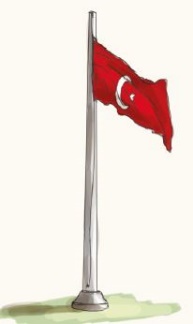 Resme göre boş bırakılan yere hangi kelimenin getirilmesi uygundur?A) مَكْسور       B) مَسْكوب C) مَرْفوع        D) مَمْلوء E) الزُّجَاج العَلَمُ ........... على السَّارِيةResme göre boş bırakılan yere hangi kelimenin getirilmesi uygundur?A) مَكْسور       B) مَسْكوب C) مَرْفوع        D) مَمْلوء E) الزُّجَاج العَلَمُ ........... على السَّارِيةResme göre boş bırakılan yere hangi kelimenin getirilmesi uygundur?A) مَكْسور       B) مَسْكوب C) مَرْفوع        D) مَمْلوء E) الزُّجَاج 12.   "Ağaçlar meyvelidir" sözü Arapça olarak nasıl ifade edilir?A) الأشْجار صَغيرة         B) الأشْجار مُثْمِرَةC) الأشْجار جَميلة           D) شَجَرة كَبيرةE) اﻟﺒَيْت مُثْمِرَةA) الأشْجار صَغيرة         B) الأشْجار مُثْمِرَةC) الأشْجار جَميلة           D) شَجَرة كَبيرةE) اﻟﺒَيْت مُثْمِرَة13.   ........... الماء والصَّابون تُصْبِحُ نَظِيفًاBoş bırakılan yere görsele uygun olarak hangi kelime getirilmelidir?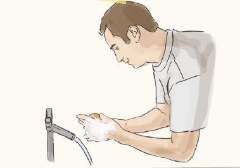 A) الطِّفْلُ        B) الشَّركات C) بِاِسْتِعْمال    D) اسْتِخْراج E) الاسْتِغْفار 14.   وَفي العام التّاﻟﻲ حَجّ الرَّسول ومَعَه كَثير من المُؤْمِنينCümlesinde hangi soruya cevap bulamayız?وَفي العام التّاﻟﻲ حَجّ الرَّسول ومَعَه كَثير من المُؤْمِنينCümlesinde hangi soruya cevap bulamayız?A) Nereden? B) Ne zaman? C) Kiminle? D) Ne yaptı? E) Kim? 15.   Eşleştirmelerden hangisi yanlıştır?Eşleştirmelerden hangisi yanlıştır?A) فَازَ - KazandıB) اِنْهَزَم - YenildiC) اجْتَنَب - SakındıD) انْكَسَر - Zafer kazandıE) وَقَعَ - Gerçekleşti16.   Resmi en iyi anlatan cümle hangi seçenekte yer almaktadır?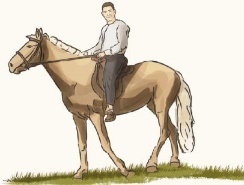 A) أﺑﻲ جالِسون ﻋﻠﻰ الفَرَسِB) أﺑﻲ راكِب ﻋﻠﻰ السَّيَّارةC) هذا لاعِب يرْكُضُD) أﺑﻲ راكِب ﻋﻠﻰ الفَرَسِE) هذا الرَّجُلُ عالِمResmi en iyi anlatan cümle hangi seçenekte yer almaktadır?A) أﺑﻲ جالِسون ﻋﻠﻰ الفَرَسِB) أﺑﻲ راكِب ﻋﻠﻰ السَّيَّارةC) هذا لاعِب يرْكُضُD) أﺑﻲ راكِب ﻋﻠﻰ الفَرَسِE) هذا الرَّجُلُ عالِمResmi en iyi anlatan cümle hangi seçenekte yer almaktadır?A) أﺑﻲ جالِسون ﻋﻠﻰ الفَرَسِB) أﺑﻲ راكِب ﻋﻠﻰ السَّيَّارةC) هذا لاعِب يرْكُضُD) أﺑﻲ راكِب ﻋﻠﻰ الفَرَسِE) هذا الرَّجُلُ عالِمResmi en iyi anlatan cümle hangi seçenekte yer almaktadır?A) أﺑﻲ جالِسون ﻋﻠﻰ الفَرَسِB) أﺑﻲ راكِب ﻋﻠﻰ السَّيَّارةC) هذا لاعِب يرْكُضُD) أﺑﻲ راكِب ﻋﻠﻰ الفَرَسِE) هذا الرَّجُلُ عالِمResmi en iyi anlatan cümle hangi seçenekte yer almaktadır?A) أﺑﻲ جالِسون ﻋﻠﻰ الفَرَسِB) أﺑﻲ راكِب ﻋﻠﻰ السَّيَّارةC) هذا لاعِب يرْكُضُD) أﺑﻲ راكِب ﻋﻠﻰ الفَرَسِE) هذا الرَّجُلُ عالِمResmi en iyi anlatan cümle hangi seçenekte yer almaktadır?A) أﺑﻲ جالِسون ﻋﻠﻰ الفَرَسِB) أﺑﻲ راكِب ﻋﻠﻰ السَّيَّارةC) هذا لاعِب يرْكُضُD) أﺑﻲ راكِب ﻋﻠﻰ الفَرَسِE) هذا الرَّجُلُ عالِم17.   حَبَّبَ fiilinin ismi mefulü hangi seçenekte verilmiştir?حَبَّبَ fiilinin ismi mefulü hangi seçenekte verilmiştir?حَبَّبَ fiilinin ismi mefulü hangi seçenekte verilmiştir?A) ﻣُﺤَبَّب B) حَبِيبٌ C) يُحِبُّ D) حُبٌّ E) ﻣُﺤَبِّب 18.   أَلْفاظ الكَراھة ibaresinin Türkçe karşılığı nedir?أَلْفاظ الكَراھة ibaresinin Türkçe karşılığı nedir?A) Helal fiiller B) Helal sözler C) Mekruh fiiller D) Mekruh sözler E) Haram sözler 19.   بَعْد صُلْح الحُدَيْبِية بَدَأ اﻟيَهود في خَيْبَر بِالخيانةVerilen cümlede hangi kelimeden bahsedilmemiştir?بَعْد صُلْح الحُدَيْبِية بَدَأ اﻟيَهود في خَيْبَر بِالخيانةVerilen cümlede hangi kelimeden bahsedilmemiştir?بَعْد صُلْح الحُدَيْبِية بَدَأ اﻟيَهود في خَيْبَر بِالخيانةVerilen cümlede hangi kelimeden bahsedilmemiştir?A) Hayber B) Sonra C) Barış D) Zafer E) İhanet 20.   قِتال النَّبيّ قَبْل الحُدَيْبِيةCümlesinin Türkçe karşılığı hangi seçenekte verilmiştir?قِتال النَّبيّ قَبْل الحُدَيْبِيةCümlesinin Türkçe karşılığı hangi seçenekte verilmiştir?A) Hudeybiye öncesi Peygamberin(sav) savaşlarıB) Peygamberin(sav) Hudeybiye savaşıC) Hudeybiye anlaşmasıD) Hudeybiye savaşıE) Hudeybiye sonrası Peygamberin(sav) savaşları